THIRD GRADE SUPPLY LIST2017-2018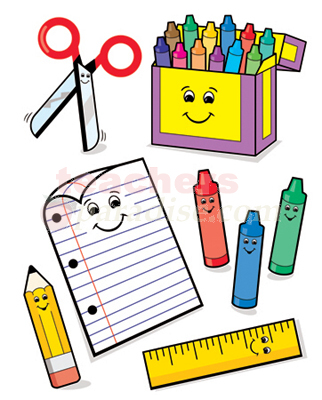 8 Black and White Composition Books1 Pack of 24 pencils2 red pens1 pencil sharpener2 packs of loose-leaf paper1 pack of colored pencils1 pack of Crayola markers2 boxes of 24 Crayola crayons1 pencil case4 sturdy (Plastic Folders) 1 red 1 blue 1 green 1 yellow2 dry erase markers1 pack of Copy Paper1 box of tissues1 container of Clorox wipes1 bottle of hand sanitizer